REPUBLIKA E SHQIPERISEKOMISIONI QENDROR I ZGJEDHJEVEV E N D I MPËR SHQYRTIMIN E RAPORTIT TË BORDIT TË MONITORIMIT TË MEDIAS PËR DATËN 10.06.2017 DERI NË DATËN 16.06.2017Komisioni Qendror i Zgjedhjeve në mbledhjen e datës 19.06.2017, me pjesëmarrjen e: Klement	ZGURI			Kryetar	Denar		BIBA			Zv/KryetarBledar		SKËNDERI	          AnëtarEdlira		JORGAQI		AnëtareGëzim		VELESHNJA		AnëtarHysen		OSMANAJ		AnëtarVera		SHTJEFNI		AnëtareShqyrtoi çështjen me OBJEKT: 	Shqyrtimin e raportit të Bordit të Monitorimit të Medias për datën 10.06.2017 deri në datën 16.06.2017.      BAZË LIGJORE:     	Neni 23 pika 1 germa a dhe neni 85, pika 2, 3 dhe 4  i Ligjit nr.10019, datë 29.12.2008 “Kodi Zgjedhor i Republikës së Shqipërisë”,                 i ndryshuar.KQZ pasi shqyrtoi dokumentacionin e paraqitur dhe dëgjoi diskutimet e përfaqësuesve të partive politike, V Ë R E NBordi i Monitorimit të Medias ka paraqitur në KQZ raportin e monitorimit nga data 10.06.2017 deri në datën 16.06.2017. Raporti parashikon në mënyrë të detajuar, pasqyrimin që radiot dhe televizionet nën monitorim, i kanë bërë fushatës zgjedhore të zhvilluar në datat e mësipërme prej partive pjesëmarrëse në Zgjedhjet për Kuvendin e Shqipërisë të datës 25.06.2017. Ky raport përbëhet nga raporti i pasqyrimit tё fushatës zgjedhore tё ditëve të përfshira nga data 10.06.2017 deri në datën 16.06.2017.Bordi i Monitorimit të Medias ka paraqitur raportin ku pasqyrohet minutazhi që çdo operator televiziv, që monitorohet nga BMM-ja ka patur në dispozicion për çdo parti politike në edicionet informative, nё emisionet e tjera,  në reklamat dhe spotet. Gjithashtu në mbështetje të nenit 85, pika 4 të Kodit Zgjedhor dhe vendimit nr. 155 datë 07.05.2009 “Për përbërjen, mënyrën e ngritjes dhe të funksionimit si dhe procedurat që ndjek Bordi i Monitorimit të Medias”, BMM-ja në raportin e paraqitur ka propozuar edhe masat me kompensim në kohë televizive të partive politike pjesëmarrëse në zgjedhjet për Kuvendin 2017.Gjatë kësaj periudhe janë vënë re diferenca në kohët e pasqyrimit të cilat janë lehtësisht të korrektueshme brenda ditës. Për më tepër, Bordi i Monitorimit të Medias, në kontakt të përditshëm me operatorët audiovizivë dhe në mungesë të ankesave të cilit do subjekti politik lidhur me ndonjë refuzim të transmetimit të materialeve zgjedhore, çmojmë se nuk ka aktualisht hapësirë për të propozuar penalitete për operatorët. BMM-ja  në raportin e saj të paraqitur pranë KQZ-së, ka arritur në këto përfundime:A) EDICIONET INFORMATIVE NË OPERATORËT QË TRANSMETOJNË NË TIRANËTVSH ;Partitë parlamentare me mbi 20 % te vendeve në Kuvend kanë gjetur pasqyrim: PD 	122.90 minutaPS  	107.30 minutaPartitë e tjera parlamentare janë pasqyruar:LSI     72.85 minutaPDIU   49.88 minutaPR	  9.88 minutaPLB     39.63 minutaPSD      8.90 minutaFRD      3.60 minutaSfida	  7.78 minutaBordi Monitorimit të Medias i propozon KQZ:TVSH të kompensojë në bazë të nenit 81, pika 1, subjektin politik PS me 15.6 minuta dhe të respektojë përcaktimet e Kodit për subjektet politike PDIU, PR, PLB dhe PSD sipas dispozitave të të njëjtit nen. 2. TOP CHANNELPartitë parlamentare me mbi 20 % të vendeve në Kuvend kanë gjetur pasqyrim:PD 	181.22 minutaPS 	224.50 minutaPartitë e  tjera parlamentare me më pak se 20 % të vendeve në Kuvend janë pasqyruar:LSI     103.65 minutaPDIU   	   5.97 minutaPR      	   4.75 minutaPLB        7.33 minutaPSD       3.67 minuta   3. TV KLAN Partitë parlamentare me mbi 20 % të vendeve në Kuvend kanë gjetur pasqyrim:PD  	161.32 minutaPS   	245.30 minutaPartitë e tjera parlamentare me më pak se 20 % të vendeve në Kuvend janë pasqyruar:LSI     117.25 minutaPDIU   	   5.13 minutaPR         0.55 minutaPLB      25.63 minutaPSD       3.62 minuta5. VIZION PLUS Partitë parlamentare me mbi 20% të vendeve në Kuvend kanë gjetur pasqyrim:PD 	188.37 minutaPS 	237.90 minutaPartitë e  tjera parlamentare me më pak se 20 % të vendeve në Kuvend janë pasqyruar:LSI     116.22 minutaPDIU   	   1.65 minutaPR         4.98 minutaPLB        9.72 minutaPSD       7.92 minutaFRD 	   3.08 minutaSfida 	   3.90 minuta6. ORA NEWSPartitë parlamentare me mbi 20 % të vendeve në Kuvend kanë gjetur pasqyrim:PD 	1580 minutaPS 	1693 minutaPartitë e  tjera parlamentare me më pak se 20 % të vendeve në Kuvend janë pasqyruar:LSI      439 minutaPDIU     82 minutaPLB        41 minuta PSD         5 minutaFRD       26 minutaSfida      22 minuta 7. TOP NEWSPartitë parlamentare me mbi 20 % të vendeve në Kuvend kanë gjetur pasqyrim;PD 	1778 minutaPS 	1743 minutaPartitë e  tjera parlamentare me më pak se 20 % të vendeve në Kuvend janë pasqyruar:LSI       488 minutaPDIU	   21 minutaPR         18 minutaPLB        21 minutaPSD         8 minutaSfida        5 minuta8. NEWS 24Partitë parlamentare me mbi 20 % të vendeve në Kuvend kanë gjetur pasqyrim:PD    	  940 minutaPS    	1079 minutaPartitë e  tjera parlamentare me më pak se 20 % të vendeve në Kuvend janë pasqyruar:LSI          449 minutaPDIU        305 minutaPR              3 minutaPLB           22 minutaFRD          33 minutaSfida          1 minutë9. CHANNEL ONE Partitë parlamentare me mbi 20 % të vendeve në Kuvend kanë gjetur pasqyrim:PD       131.58 minutaPS       136.53 minutaPartitë e  tjera parlamentare me më pak se 20 % të vendeve në Kuvend janë pasqyruar:LSI          91.57 minutaPR           10.03 minutaPDIU        37.95 minutaPLB          25.57 minutaPSD           6.20 minutaFRD           1.80 minutaSfida        10.50 minuta11. Në ABC NewsPartitë parlamentare me mbi 20 % të vendeve në Kuvend kanë gjetur pasqyrim:PD        1502 minutaPS        1486 minutaPartitë e tjera parlamentare me më pak se 20 % të vendeve në Kuvend janë pasqyruar:LSI         620 minutaPDIU       234 minutaPLB          51 minutaPSD         22 minutaSfida       44 minuta12. Në REPORT TV;Partitë parlamentare me mbi 20 % të vendeve në Kuvend kanë gjetur pasqyrim:PD        1624 minutaPS        1672 minutaPartitë e  tjera parlamentare me më pak se 20 % të vendeve në Kuvend janë pasqyruar:LSI          473 minutaPR             17 minutaPDIU        331 minutaPLB             4 minutaPSD            5 minutaFRD            	2 minutaSfida         	8 minuta13. SCAN TVPartitë parlamentare me mbi 20 % të vendeve në Kuvend kanë gjetur pasqyrim:PD   102.05 minutaPS   135.35 minutaPartitë e  tjera parlamentare me më pak se 20 % të vendeve në Kuvend janë pasqyruar:LSI     56.58 minutaPLB    16.75 minutaSfida    9.98 minuta 13. Ne TOP ALBANIA RADIO:Partitë parlamentare me mbi 20 % të vendeve në Kuvend kanë gjetur pasqyrim:PD           25.73 minutaPS           37.22 minutaPartitë e  tjera parlamentare me më pak se 20 % të vendeve në Kuvend janë pasqyruar:LSI          14.87 minutaPDIU         2.38 minutaPR            1.10 minutaPLB           2.18 minutaPSD           1.25 minuta13. Në RADIO TIRANA:Partitë parlamentare me mbi 20 % të vendeve në Kuvend kanë gjetur pasqyrim:PD        33.60 minutaPS        30.37 minutaPartitë e  tjera parlamentare me më pak se 20 % të vendeve në Kuvend janë pasqyruar:LSI         12.12 minutaPDIU        7.22 minutaPLB          5.17 minutaPSD         1.85 minutaFRD            1  minutaSfida       0.32 minutaB) SPECIALE DHE DEBATEBordi i Monitorimit të Mediave, shqyrtoi pasqyrimin e emisioneve të transmetuara nga mediat audio-vizive  nga data 10.06.2017 deri më 16.06.2017. Gjatë javës së dytë të monitoruar nuk kemi konstatuar që operatorët audiovizivë të kenë prishur balancën e përfaqësimit të subjekteve zgjedhore. C) REKLAMAT POLITIKE  (minutazh progresiv)TV KlanPS 	53.6	minutaPD 	11.5 	minutaTop ChannelPS 	55.7 	minutaPD 	12.1 	minutaLSI 	20.23  minutaVizion PlusPS 	54.4 	minutaNews24PS  	50.9 	minutaPD 	   17 	minutaLSI  	   20 	minutaPDIU 	  4.5 	minutaReport TVPS 	                35.1 minutaLSI 		      19.3 minutaAleanca Popullore   2.7 minutaOra NewsPS 	42.9 	minutaPD 	18.83 	minutaLSI 	     7 	minutaABC NewsPS  	51.6 	minutaLSI 	14.47 	minutaPD 	    18 	minutaTop NewsLSI 	26 	minutaChannel OnePS 	0.6 	minutaTV 1 Channel (Shkodër)LSI 	35.9 	minutaD) RRETHETBERATI1. Glob TV:Partitë parlamentare me mbi 20 % të vendeve në Kuvend kanë gjetur pasqyrim:PD 	230.24 minutaPS 	200.65 minutaPartitë e  tjera parlamentare me më pak se 20 % të vendeve në Kuvend janë pasqyruar:LSI      140.75  minutaPDIU      21.55 minutaFIERI1. TV APOLON ka transmetuar në dy javët e para:Partitë parlamentare me mbi 20 % të vendeve në Kuvend kanë gjetur pasqyrim:PD  	466.45 minutaPS 	328.04 minutaPartitë e  tjera parlamentare me më pak se 20 % të vendeve në Kuvend janë pasqyruar:LSI     196.11 minutaPDI     84.5    minutaFRD   	23       minutaPër këtë operator Bordi i Monitorimit ka kërkuar asistencën e Autoritetit të Mediave Audiovizive, për të bërë verifikimin e minutazhit të reklamave politike.TV KombiPartitë parlamentare me mbi 20 % të vendeve në Kuvend kanë gjetur pasqyrim:PD 	  377.8   minutaPS 	379.69   minutaPartitë e  tjera parlamentare me me pak se 20 % të vendeve në Kuvend janë pasqyruar:LSI      139.5 minutaPDIU    189.75 minutaPër këtë operator Bordi i Monitorimit ka kërkuar asistencën e Autoritetit të Mediave Audiovizive, për të bërë verifikimin e minutazhit të reklamave politike.SHKODRATV 1 CHANNEL: Partitë parlamentare me mbi 20 % të vendeve në Kuvend kanë gjetur pasqyrim:PD 	115.31 minutaPS 	213.32 minutaPartitë e  tjera parlamentare me më pak se 20 % të vendeve në Kuvend janë pasqyruar:LSI     160.02 minutaPër këtë operator Bordi ka kërkuar monitorimin nga Autoriteti i Mediave Audiovizive. Deri në përgatitjen e raportit, Bordit i janë vënë në dispozicion raportet kohore të 2 ditëve, të cilat në gjykimin profesional të anëtarëve të Bordit janë të pamjaftueshme për të krijuar një vlerësim real të zbatimit të dispozitave të Kodit nga ky operator. Është vendosur që ditën e martë, datë 20.06.2017, Bordi do të analizojë të gjitha të dhënat, për të arritur në një përfundim nëse ndaj këtij operatori duhet marrë masa administrative. ELBASANI1. TV BEST Channel:Partitë parlamentare me mbi 20 % të vendeve në Kuvend kanë gjetur pasqyrim:PD 	241.84 minutaPS 	245.70 minutaPartitë e  tjera parlamentare me më pak se 20 % të vendeve në Kuvend janë pasqyruar:LSI     111.55 minutaPDIU   112     minutaPLB     16       minuta 2. TV EGNATIA:Partitë parlamentare me mbi 20 % të vendeve në Kuvend kanë gjetur pasqyrim:PD 	174.79 minutaPS 	172.62 minutaPartitë e  tjera parlamentare me më pak se 20 % të vendeve në Kuvend janë pasqyruar:LSI      49.30  minutaPDIU        50  minuta 3. TV SKAMPA:Partitë parlamentare me mbi 20 % të vendeve në Kuvend kanë gjetur pasqyrim:PD 	186.70 minutaPS 	242.07 minutaPartitë e tjera parlamentare me më pak se 20 % të vendeve në Kuvend janë pasqyruar:LSI          87  minutaPDIU    83.82 minutaGJIROKASTRAAlpo TVPartitë parlamentare me mbi 20 % të vendeve në Kuvend kanë gjetur pasqyrim:PD    894  minutaPS    914  minutaPartitë e  tjera parlamentare me më pak se 20 % të vendeve në Kuvend janë pasqyruar:LSI    386  minutaPSD     35  minutaTV GjirokastraPartitë parlamentare me mbi 20 % të vendeve në Kuvend kanë gjetur pasqyrim:PD     395  minutaPS     449  minutaPartitë e  tjera parlamentare me më pak se 20 % të vendeve në Kuvend janë pasqyruar:LSI     284  minutaPSD       7  minutaLibra      8  minutaKORCA1. TV LOBIPartitë parlamentare me mbi 20 % të vendeve në Kuvend kanë gjetur pasqyrim:PD 	326 	 minutaPS 	285.12 minutaPartitë e  tjera parlamentare me më pak se 20 % të vendeve në Kuvend janë pasqyruar:LSI      132.84 minutaPLB       40.38 minutaKQZ, gjatë shqyrtimit të raportit të BMM, duke marrë në konsideratë të gjitha shpjegimet e dhëna nga raportin e BMM, konstaton se:Referuar nenit 81, pika 2 të Kodit Zgjedhor në rast të shkeljeve të raporteve të pasqyrimit,  në favor të një partie KQZ urdhëron reduktimin/kompensimin në të njëjtën masë të kohës ne dispozicion të partisë politike me minutazh shtesë, brenda 48 orëve.Përsa më sipër TVSH duhet të kompensojë, subjektin politik PS me 15.6 minuta dhe të respektojë përcaktimet e Kodit për subjektet politike PDIU, PR, PLB dhe PSD.Përsa i përket operatorëve të tjerë privatë diferencat e minutazhit të pasqyrimit të fushatës ndërmjet partive politike janë lehtësisht i korrektueshëm brenda ditës. Në këto kushte shkeljet e raporteve të pasqyrimit të fushatës nga operator privatë nuk janë në atë masë për të zbatuar sanksionet e parashikuara nga neni 84 i Kodit Zgjedhor.  PËR KËTË ARSYEKomisioni Qendror i Zgjedhjeve mbështetur në nenin 23, pika 1 germa a dhe neni 85 i Ligjit nr.10019, datë 29.12.2008 “Kodi Zgjedhor i Republikës së Shqipërisë”, i ndryshuar,V E N D 0 S I:Të urdhëroj operatorin TVSH, të kompensojë në bazë të nenit 81, pika 1, subjektin politik PS me 15.6 minuta dhe të respektojë përcaktimet e Kodit për subjektet politike PDIU, PR, PLB dhe PSD sipas dispozitave të të njëjtit nen.Ky vendim hyn në fuqi menjëherë.Kundёr Kёtij vendimi mund tё bёhet ankim nё Kolegjin Zgjedhor, pranё Gjykatёs sё  Apelit Tiranё, brenda 5 ditёve nga shpallja e kёtij vendimi.Klement	ZGURI		Kryetar	Denar		BIBA			Zv/KryetarBledar	SKËNDERI	          AnëtarEdlira		JORGAQI		AnëtareGëzim		VELESHNJA		AnëtarHysen		OSMANAJ		AnëtarVera		SHTJEFNI		Anëtare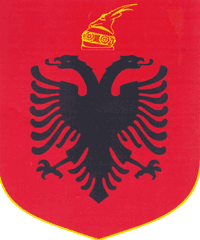 